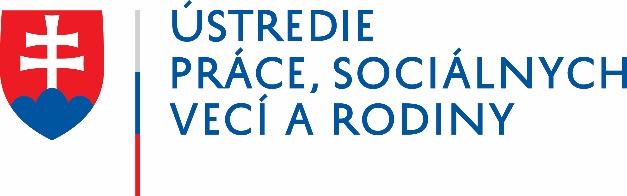 TLAČOVÁ SPRÁVABratislava |  Úrady práce začnú vyplácať 2. balík inflačnej pomociÚrady práce, sociálnych vecí a rodiny začnú tento mesiac vyplácať vybraným skupinám obyvateľov 2. balík inflačnej pomoci. Cieľom je zmierniť následky narastajúcich cien energií a vysokej inflácie a pomôcť najzraniteľnejším zvládať zvýšené výdavky na bývanie, energie, či stravu. Druhý inflačný balík jednorazovej pomoci predstavuje podporu vo výške približne 15,6 milióna eur.Inflačná pomoc bude vyplácaná na základe nariadenia vlády SR č. 349/2022 Z. z., ktoré nadobudlo účinnosť 28.10.2022 a nariadenia 353/2022 Z. z., ktoré začalo platiť o deň neskôr. Časť prostriedkov vyplatia úrady automaticky, zvyšok na základe žiadostí. Jednorazový príspevok 100 eur je určený pre skupiny ľudí, ktoré neboli zahrnuté do predchádzajúcej inflačnej pomoci.„Desiatkam tisícom ľudí vyplatíme pomoc automaticky. Ako prvých by som spomenul 23 650 nezaopatrených detí, ktoré sa narodili od 1. júna do 31. októbra. Štát v tomto prípade jednorazovo vyplatí zvýšený prídavok na dieťa. Ďalej je tu viac ako 29-tisíc ľudí s nízkym príjmom a ťažkým zdravotným postihnutím. Už sme vyplatili pomoc ľuďom poberajúcim opatrovateľský príspevok, či príspevok na asistenciu. Teraz ju vyplatíme aj tým, ktorí sú ŤZP a majú iné príspevky, alebo nemajú nikoho, kto by poberal opatrovateľský príspevok alebo príspevok na asistenciu. Treťou skupinou sú siroty, ktoré nepoberajú sirotský dôchodok. Je ich 1 330. Ďalšou zraniteľnou skupinou je 14 283 domácností v hmotnej núdzi, ktoré nedostali príspevok z prvého balíka inflačnej pomoci,“ vysvetľuje minister práce, sociálnych vecí a rodiny Milan Krajniak. Ďalší občania, ktorí majú na inflačnú pomoc nárok, budú o ňu musieť požiadať. Úrad poskytne dotáciu na základe žiadosti podanej najneskôr do 31.12.2022. Ústredie práce klientom odporúča, aby podanie žiadosti nenechávali na poslednú chvíľu. Žiadosť je možné podávať osobne alebo poštou na príslušný úrad práce, sociálnych vecí a rodiny podľa trvalého či prechodného pobytu žiadateľa. Požiadať o inflačnú pomoc sa dá aj elektronicky, prostredníctvom e-mailu. Zoznam e-mailových kontaktov na úrady práce nájdete na tomto odkaze. Žiadostí v elektronickej podobe sú dostupné spolu s podrobnejšími informáciami aj na webovom sídle ústredia práce.  „Inflačná pomoc z druhého balíka môže byť na základe žiadosti vyplatená na nezaopatrené dieťa, na ktoré bolo súdom určené výživné nižšie ako 150 eur. Okrem toho môže o túto pomoc požiadať aj približne 900 odchovancov centier pre deti a rodiny, ktorí od konca apríla 2020 až do konca októbra 2022 opustili detské domovy. O príspevok bude môcť požiadať rovnako dva a pol tisíc osôb, ktorým bola v rovnakom období ukončená náhradná starostlivosť a odišli 
z náhradných rodín,“ doplnil generálny riaditeľ Ústredia práce, sociálnych vecí a rodiny Karol Zimmer.Prehľad ľudí, ktorým je určený 2. balík inflačnej pomociKomu pošlú úrady práce inflačnú pomoc v novembri automaticky (bez potreby predkladať žiadosť):- Deťom narodeným v období od 01.06.2022 do 31.10.2022 bude inflačná pomoc vyplatená jednorazovým zvýšením prídavku na dieťa o 100 eur. Rovnakým spôsobom boli podporené aj deti narodené pred júnom 2022 v rámci prvej vlny inflačnej pomoci.- Sirotám s náhradným výživným, ktorým nevznikol nárok na sirotský dôchodok, bude vyplatená inflačná pomoc jednorazovým zvýšením náhradného výživného o 100 eur.- Domácnostiam poberajúcim dávky v hmotnej núdzi, ktorým nevznikol nárok na zvýšenie pomoci v hmotnej núdzi bude vyplatená inflačná pomoc jednorazovým zvýšením dávky v hmotnej núdzi o 100 eur.Komu pošlú úrady práce inflačnú pomoc v decembri automaticky (bez potreby predkladať žiadosť):- Osobám s ŤZP (ťažkým zdravotným postihnutím), ak ich príjem nie je vyšší ako suma životného minima pre jednu plnoletú fyzickú osobu, bude inflačná pomoc vyplatená jednorazovým zvýšením peňažného príspevku na kompenzáciu zvýšených výdavkov alebo peňažného príspevku na prepravu o 100 eur.Kto musí o inflačnú pomoc požiadať na príslušnom úrade práce (najneskôr do 31.12.2022):- Rodič dieťaťa, ktoré je prijímateľom súdom určeného výživného, alebo plnoleté nezaopatrené dieťa, ktoré je prijímateľom súdom určeného výživného v prípade, ak je určená vyživovacia povinnosť rozhodnutím súdu najviac vo výške 150 eur. Rodič viacerých nezaopatrených detí so súdom určenou vyživovacou povinnosťou podáva len jednu žiadosť za všetky deti, na ktoré bola určená vyživovacia povinnosť nižšia ako 150 Eur.- Plnoletá osoba, ktorej v období od 30. apríla 2020 do 31. októbra 2022 z dôvodu nadobudnutia plnoletosti zaniklo zverenie do starostlivosti nahrádzajúcej starostlivosť rodičov.- Plnoletá osoba, ktorej sa v období od 30. apríla 2020 do 31. októbra 2022 ukončilo poskytovanie opatrení sociálnoprávnej ochrany detí a sociálnej kurately v centre pre deti a rodiny na základe rozhodnutia súdu pobytovou formou, s výnimkou výkonu resocializačného programu.